8η ΠΡΟΣΚΛΗΣΗ ΣΥΓΚΛΗΣΗΣΕΠΙΤΡΟΠΗΣ ΠΟΙΟΤΗΤΑΣ ΖΩΗΣΚαλείστε να προσέλθετε σε κατεπείγουσα δια περιφοράς μέσω τηλεφώνου συνεδρίαση της Επιτροπής Ποιότητας Ζωής, σύμφωνα με τις εγκυκλίους 18318/1303-2020, 40/20930/31-03-2020, 33282/29-05-2020 και 426/77233/13-11-2020 του Υπ.Εσωτερικών (κανονιστικό πλαίσιο αντιμετώπισης του Κορωναϊού Covid 19 αναφορικά με την οργάνωση και λειτουργία των Δήμων),  που θα διεξαχθεί στο Δημαρχειακό Μέγαροτην 15η του μηνός Φεβρουαρίου έτους 2021, ημέρα Δευτέρα και ώρα 12:00 για την συζήτηση και λήψη αποφάσεων στα παρακάτω θέματα της ημερήσιας διάταξης, σύμφωνα με τις σχετικές διατάξεις του άρθρου 75 του Ν.3852/2010 (ΦΕΚ Α' 87)όπως αντικαταστάθηκε με το άρθρο 77 του Ν.4555/2018 (ΦΕΚ 133/19-07-2018 τεύχος Α’) :1.Εξέταση ενστάσεων κατά της αριθμ.493/2019 Α.Δ.Σ. με θέμα : «Τροποποίηση εγκεκριμένου ρυμοτομικού σχεδίου Τρικάλων, στα Ο.Τ.8, Ο.Τ.9, Ο.Τ.9α και Ο.Τ.14, της Πολεοδομικής Ενότητας V συν.«Σαράγια-Αγ.Κων/νος-Εργατικά» και συγκεκριμένα επί των οδών Ισχομάχου, Ησιόδου και Αντιπάτρου, με μετατόπιση των Ρ.Γ. και Ο.Γ., ώστε αυτές να συμπίπτουν με την διαμορφωμένη επί μακρόν, υπάρχουσα κατάσταση»(Εξ'αναβολής)Πίνακας Αποδεκτών	ΚΟΙΝΟΠΟΙΗΣΗ	ΤΑΚΤΙΚΑ ΜΕΛΗ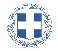 ΕΛΛΗΝΙΚΗ ΔΗΜΟΚΡΑΤΙΑ
ΝΟΜΟΣ ΤΡΙΚΑΛΩΝΔΗΜΟΣ ΤΡΙΚΚΑΙΩΝΓραμματεία Επιτροπής Ποιότητας ΖωήςΤρίκαλα,12 Φεβρουαρίου 2021
Αριθ. Πρωτ. : 3991ΠΡΟΣ :  Τα μέλη της Επιτροπής Ποιότητας Ζωής (Πίνακας Αποδεκτών)(σε περίπτωση κωλύματος παρακαλείσθε να ενημερώσετε τον αναπληρωτή σας).Η Πρόεδρος της Επιτροπής Ποιότητας ΖωήςΒΑΣΙΛΙΚΗ-ΕΛΕΝΗ ΜΗΤΣΙΑΔΗΑΝΤΙΔΗΜΑΡΧΟΣΒαβύλης ΣτέφανοςΚελεπούρης ΓεώργιοςΚωτούλας ΙωάννηςΛάππας ΜιχαήλΜητσιάδη Βασιλική-ΕλένηΝτιντής ΠαναγιώτηςΠαζαΐτης ΔημήτριοςΨύχος ΚωνσταντίνοςΚαταβούτας Γεώργιος-ΚωνσταντίνοςΔήμαρχος & μέλη Εκτελεστικής ΕπιτροπήςΓενικός Γραμματέας κ. Θωμά ΠαπασίκαΜπουκοβάλας Στέφανος  Πρόεδρο της Δημ. Κοιν. Τρικκαίων